IntroductionAt Braywood we have been allocated £16,555 for 2020-21. We have used that money in a variety of ways. Primarily we are part of the Windsor Sports Partnership, which provides high quality tutors, inter-school tournament and support with training for all staff. Money is used to replenish resources and support our in-school competitions. We get involved in a very wide variety of PE and sporting activities, which is very popular with our parents and pupils.  PrinciplesOur aim when we are allocating the PE and Sports Premium fund is to empower our pupils to benefit from all forms of sport and PE and develop a love of physical activity. We recognize that PE and Sport inside the curriculum or through the extended curriculum not only supports a child’s health and fitness; it encourages a range of additional skills which impact upon their success at school such as sportsmanship, concentration, problem solving skills, mental health and aiming for goals. We aim to enrich our provision through additional partnerships and excellence in PE subject leadership. CPD is always a priority for our staff. Through our inter-school and intra-school competitions and training sessions we aim to develop our pupils’ leadership skills across the school, a healthy competitive drive and a culture of cooperating as a team.ProvisionCovid 19 Physical activity and sport has played a vital part in our approach to supporting the children through this pandemic. Through lockdown the Windsor Partnership came int school to provide dedicated PE lessons to help the vulnerable and children of critical workers. Once we returned back to school PE and Sport was an important subject area which had a profound impact on the children’s happiness and physical wellbeing. Below are the key areas that are sustained throughout the pandemic. Our support is focused on areas, which the Sutton Report has suggested are successful in improving children's academic results. We track all children in school to ensure they are making expected or above standards and the above data is gathered from this information. We have specific systems in place to ensure that vulnerable children are identified to staff through our provisional mapping and needs are addressed through PE & Sports Premium.Evaluation and Evidence We will evaluate the impact of the Sports Premium funding as part of our normal self-evaluation and provision mapping arrangements. We will look at how well we use our Sport Premium to improve the quality and breadth of PE and sporting provision, including increasing participation in PE and sport so that all pupils develop healthy lifestyles and reach the performance levels they are capable of. Measuring the impact of the activities provided with sports premium funding can be achieved in different ways. We will look at progress in PE as well as other areas of development such as self- esteem, confidence and the numbers of pupils involved in sporting activities in and out of school. Assessments are made both formally and informally using our school assessment systems as well as feedback from staff and visitors to the school. We will also evaluate the impact of professional development opportunities in improving teaching and learning in PE. It is anticipated that at the end of the academic year we will have some hard data to show the impact of this sports premium funding on pupil progress and involvement in sport. Braywood CE First School 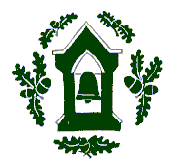 	Use of PE and Sports Premium 2020-21Key achievements to date Areas for further improvement Embedded Whole School Council Days ‘Pupil Parliament’ to create interschool competition around established ‘houses. Annually we continue to provide a wide range of extracurricular sporting opportunities and tournaments using Windsor Sports Partnership e.g., Dance Show. Specific areas of sporting excellence in inter school competitions e.g. Netball, Football. Use of local facilities to develop cricket, running ‘Fifield Fun Run’. High quality training band coaching provided through PLT teacher, WSSP, and Real PE. Embedded Sport leadership program who receives training every September. Support for vulnerable pupils through Change 4life program.Wake up and shake up, PE Bursts, Daily Mile and Yoga for the whole school through assemblies led by the children. Rich and varied curriculum opportunities including swimming with children achieving higher standards than our core subjects. Fully trained TA staff who can apply ‘Real PE’. Pupil Activity passport which records children’s achievements. Additional resources Working alongside athletes regularly 1. To maintain the good practice that is in place. 1. To maintain the good practice that is in place. 1. To maintain the good practice that is in place. 1. To maintain the good practice that is in place. 1. To maintain the good practice that is in place. School focus / intended impact on pupilsActions to achieve Funding allocatedEvidence and impactSustainability and next steps.Continue to provide high quality 2 hours PE experiences. Continue the 2 x 15 PE bursts every day to increase focus in the classroomCoordinated PLT meetings to organize PE timetable and training programTo continue the support of Windsor Sports Partnership to extend PE expertise.£7,000 for Sports partnership Admin costs in the office This level of active breaks in lessons has been found to increase concentration in the classroom.Next year this will be fully embedded. Introduce the ‘daily mile initiate to the whole school. 2 To double the number of extracurricular clubs that are available at school. New Pupil Passport used to encourage all pupils to participate in extended activities and allows the school to assess pupil participation. 2 To double the number of extracurricular clubs that are available at school. New Pupil Passport used to encourage all pupils to participate in extended activities and allows the school to assess pupil participation. 2 To double the number of extracurricular clubs that are available at school. New Pupil Passport used to encourage all pupils to participate in extended activities and allows the school to assess pupil participation. 2 To double the number of extracurricular clubs that are available at school. New Pupil Passport used to encourage all pupils to participate in extended activities and allows the school to assess pupil participation. 2 To double the number of extracurricular clubs that are available at school. New Pupil Passport used to encourage all pupils to participate in extended activities and allows the school to assess pupil participation. School focus / intended impact on pupilsActions to achieve Funding allocatedEvidence and impactSustainability and next steps.2. Continue to provide a wide range of extra-curricular sporting opportunities for all pupils. A wider variety of coaches will be acquired to inspire our children to undertake before and after school sport; more children will be participating in competitive and non-competitive physical activity.Football Rugby 4 Motion Dance Ballet Gym Sewing Karate Street dancing French Club Judo Netball (funded by the school and led by TA) Tag Rugby £1,000We provide swimming for all Y4 pupils at a cost of £1,700. This provision has been a real asset for the school and is now part of our core provision. Parents feel that this is very important to the education of the children.Next year this will be embedded in whole school practice. 3. Increased confidence, knowledge and skills of all staff teaching of PE and sport, especially new teachers. 3. Increased confidence, knowledge and skills of all staff teaching of PE and sport, especially new teachers. 3. Increased confidence, knowledge and skills of all staff teaching of PE and sport, especially new teachers. 3. Increased confidence, knowledge and skills of all staff teaching of PE and sport, especially new teachers. 3. Increased confidence, knowledge and skills of all staff teaching of PE and sport, especially new teachers. School focus / intended impact on pupilsActions to achieve Funding allocatedEvidence and impactSustainability and next steps.3. Continue to improve the teaching of Physical Education and the learning experience for all pupils.New teaching staff will be given further opportunities to undertake P.E training.  The aim is to improve the quality of teaching in order to make lessons more inclusive and to increase pupil progress.Specialist coaches will also be utilised to work alongside our own staff to aid staff development especially on Friday afternoon KS1 and EYFS. Internal training of Y4 Sports leaders through WSSP. Opportunities for diverse interschool competitions increasing participation of all. Olympic values promoted. PLT leader to attend 8 x training sessions. Rest of teachers to attend training as appropriate to promote ‘high quality PE.’Coaching provided to help increase participation levels. Support with teaching of PE across KS1 and KS2. Attend specific training on leadership skills. Maintain ‘Silver’ PE mark Annual Service Agreement with Windsor Sports Partnership £4,000£2,500£500Access to specialist in a variety of PE and Sport has supported the teaching of PE and improved PR lessons. 100% staff are pleased with the provision.Leaders support lunchtimes, yoga and ‘Wake up and Shake up’With the funding from Sports  Premium this should continue year on year. 4. Broader experience of a range of sports and activities offered to all pupils4. Broader experience of a range of sports and activities offered to all pupils4. Broader experience of a range of sports and activities offered to all pupils4. Broader experience of a range of sports and activities offered to all pupils4. Broader experience of a range of sports and activities offered to all pupilsSchool focus / intended impact on pupilsActions to achieve Funding allocatedEvidence and impactSustainability and next steps.4. Improve the P.E storage so that the PE equipment can be easily accessed and stored safely so that it will last longer. Continue to improve on the storage of playtime, inside and outside PE equipment in our new storage space £250 plus)Netball posts for £500. New equipment now easily accessible and used more regularly. Work alongside an athlete and raise money for PE resources 5. Increased participation in competitive sports5. Increased participation in competitive sports5. Increased participation in competitive sports5. Increased participation in competitive sports5. Increased participation in competitive sportsSchool focus / intended impact on pupilsActions to achieve Funding allocatedEvidence and impactSustainability and next steps.5. Change 4life after school club.Children attended a Change4life club to encourage pupils to participate in sports. Provided by Windsor Sports Partnership sessions for Year 3 and 4 on mental health and Change4life. After school club on Fridays led by the Windsor Partnership £500Children attended whole training and comments were very favorable. Continued on an annual basis6. To help address children’s anxiety and mental health through Yoga Classes in all classrooms and meditation. Moving on from Covid 19 To encourage our younger pupils to participate in sport and PE there is opportunities to:Football and Ballet after school PE, dance and Yoga classes in curriculum timeThe EYFS are very keen to participate in Sport. EYFS Pupils are an active member of our Whole PE days. 7. Support school sport in the local cluster.A percentage of the premium will be used to support the successful, on-going sport in our Cluster.  A PLT specialist attends regular meetings to coordinate these activities. School continues to participate in as many tournaments as possible.PE subject leader support all staff on delivering ‘high quality PE’ for all. Competitions Key Steps Gym – KS1Windsor Dance Festival – KS1WSC Multi-skills Festival – KS1Windsor Football – KS2Windsor Netball High - KS2Windsor Mini-tennis – KS2£4,000Successful PE tournaments were achieved. Healthy competition raised standards and expectations. This is on hold at the moment 8. Playtimes and lunchtimes Alongside the Y4 playtime monitors organizing lunchtime play activities we have purchase ‘Welly Racks’. To ensure that pupils can use the field to the maximum now we have the racks pupils can explore this area in Winter. Y4 playtime buddies £1,500Successful initiative. The children really enjoy this freedom. 9. New equipment for PE Repair the tri trail and extend to the other side of the field. New playground markings designed by the pupils.£10,000Support for PTA 